Netiquette Communications Guidelines for the NCDA CDF Hybrid CourseCommunicating online requires the same type of respect as is expected in face-to-face classes. There are additional behaviors expected in online communications that are particular to this form of teaching and learning. These core Rules of Netiquette are adapted from the book, Netiquette by Virginia Shea.Do not say anything you wouldn't say directly to a person's face. Within an online platform there is some control over where communications go, but once you send an email, you have no control over where it goes.Remember that you are communicating with a person. Be clear with your words. Remember that it is easy for someone to misinterpret your meaning because the reader cannot see your nonverbal cues or hear the tone of your voice.Do not expect instant responses to your posts. The best part of forum discussions is that people can logon to the course at any time.Use the subject line in forum discussions and emails so the person understands the context of your comments. Be sure that the wording is not only informative, but concise.Capitalize words only to highlight an important point.  Your responses should always use proper grammar and complete sentences.  No texting acronyms.Never give out your user name and password.Focus on one subject per message and always include a relevant subject title. Include your name at the bottom of the email message.Cite all quotes, references, and sources out of respect for copyright and license agreements. This includes all emails and forum discussions.Do not attempt humor as it does not work well online.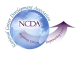 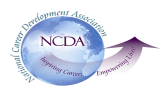 